上海建桥学院课程教学进度计划表一、基本信息二、课程教学进度三、评价方式以及在总评成绩中的比例任课教师：武内里絵      系主任审核：         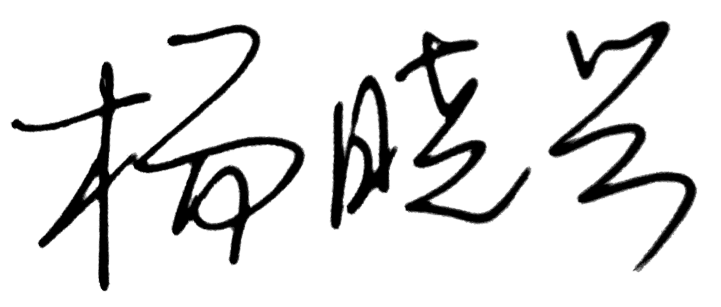 日期：2022.9.1课程代码2140001课程名称日语商务文书写作课程学分2总学时32授课教师武内里绘教师邮箱21091@gench.edu.cn上课班级日语B20-5， 日语B20-4上课教室网课答疑时间时间 :  随时          地点:  钉钉时间 :  随时          地点:  钉钉时间 :  随时          地点:  钉钉主要教材《日语商务邮件商务文书写作大全》村野节子著，北京语言大学出版社《日语商务邮件商务文书写作大全》村野节子著，北京语言大学出版社《日语商务邮件商务文书写作大全》村野节子著，北京语言大学出版社参考资料《商务日语函电》；《外贸日语函电》《商务日语函电》；《外贸日语函电》《商务日语函电》；《外贸日语函电》周次教学内容教学方式作业1ビジネスメール・文書の基本课堂讲解与互动复习与预习2第一课 お知らせ(社内)课堂讲解与学生发表复习与仿写3第二课　お知らせ(社外) 课堂讲解与学生发表复习与仿写4第三課　お礼・日報课堂讲解与学生发表复习与仿写5第四課　送付依頼课堂讲解与学生发表复习与仿写6第五课  納期延長依頼课堂讲解与学生发表复习与仿写7第六課　照会(在庫)课堂讲解与学生发表复习与仿写8第七课 照会(商品未着・数量不足)课堂讲解与学生发表复习与仿写9第八课 社内会議１课堂讲解与学生发表复习与仿写10第九課　依頼课堂讲解与学生发表复习与仿写11第十課　稟議書课堂讲解与学生发表复习与仿写12第十一课　社内会議２课堂讲解与学生发表复习与仿写13第十二课　紹介依頼课堂讲解与学生发表复习与仿写14第十三课　出張報告课堂讲解与学生发表复习与仿写15総復習课堂讲解与互动复习16期末試験总评构成（1+X）评价方式占比1期末闭卷考试60%X1平时成绩（单元测试成绩+课堂表现等）15%X2平时成绩（单元测试成绩+课堂表现等）10%X3平时成绩（单元测试成绩+课堂表现等）15%